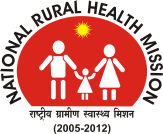 OFFICE OF THESTATE HEALTH SOCIETY, MANIPURN O T I F I C A T I O NImphal, the 29th September, 2012No. 93/EX/CS/NRHM (Pt-1): On the approval of the Chairman, Governing Body, State Health Society, Manipur, Walk-in-interview for contractual engagement of vacant posts, will be held on 8th October, 2012 at the Conference Hall, Imphal Hotel from 10:00 a.m. onwards as mentioned below. The eligible and interested candidates are invited for the interview.List of the vacant posts:         (Devesh Deval)     State Mission DirectorState Health Society, ManipurCopy to:1.	The Chief Secretary, Govt. of Manipur/Chairman, Governing Body, State Health Society, Manipur.2.	The Commissioner (H & FW)/Chairman, Executive Committee, State Health Society, Manipur.	3.	Guard file.Sl. NoName of the PostVacant PostBasic Pay plus Performance Based HonorariumPBH)Educational Qualification1Specialists Doctors (Allo.)10 (3 Gynae, 2 Anaes & 5 Paed.)22,200 + PBHPG. Degree in Specialized field2MBBS Doctors314,700 + PBHMBBS Degree from MCI recognised Medical College with permanent registration certificate3State HR & Training Consultant113,700 + PBHMBA (HR) with suitable experience4State HMIS Assistant18000 + PBHMCA/DOEAC-A/ Computer Science & IT